МАГИСТРАТУРИ, СТИПЕНДИИ, СТАЖОВЕСтипендия за магистратура по европеистика и глобалистика в ЛайпцигУниверситетът в Лайпциг предлага стипендия за магистратура по европеистика и глобалистика..Кандидатите трябва да имат завършена бакалавърска степен в областта на хуманитарните и социалните науки. Изисква се също да владеят отлично английски език. Познанията по немски, датски, полски или друг европейски език се предимство.Желаещите трябва да попълнят формуляр за кандидатстване, както и автобиография, мотивационно писмо, копие от диплома и от сертификат за владеене на английски език, две препоръки, копие от документ за самоличност и снимка.Краен срок: 1 декември 2012 г.Подробности можете да намерите на страницата на Университета в Лайпциг.Европейски стипендии на Групата на осемте (Go8), Австралия Групата на осемте предлага осем годишни стипендии за изследователи в ранен етап на кариерата от Европа да работят за период до шест месеца. Всяка стипендия е на стойност до 20 000 австралийски долара. Могат да кандидатстват изследователи от Латвия, Естония, Литва, Полша, Унгария, Чешката република, Словакия, Румъния, България, Русия и Хърватия. Go8 е коалиция от водещи австралийски университети: Университет на Западна Австралия, Университета на Аделаида, Университета на Сидни, Университет на Куинсланд, Университет на Нов Южен Уелс, Университет на Мелбърн, Университет Монаш, Австралийски национален университет.Краен срок: 19 октомври 2012 гКонкурс на Фондация "Мумерт" - стипендии 2012-2013 Фондация „Rochus und Beatrice Mummert” насърчава бъдещи потенциални топ мениджъри от страните в Централна и Източна Европа в областта на икономическите, инженерните и природните науки. Програмата включва стипендия за период от 2,5 години за завършване на магистърско обучение в университета в Кьолн (Universität zu Köln), в Германската Спортна Академия, Кьолн (Deutsche Sporthochschule Köln) или в Техническия университет в Аахен, Германия (RWTH Аachen) и се предлага в сътрудничество с фондация Robert Bosch.Профил на кандидатите за стипендия Mummert:Вие сте от: България, Хърватия, Естония, Латвия, Литва, Черна гора, Полша, Румъния, Сърбия, Словакия, Словения, Чешката република и Унгария;Притежавате бакалавърска степен (или сте последна година бакалавър) в една областите: икономически, инженерни, природни науки или туризъм;Много добър среден успех (вкл. по математика);Отлични познания по немски и английски език;Лидерски потенциал и мениджърски способности;Вие сте изявена личност и притежавате ентусиазъм;Готовност за общественополезен ангажимент/благотворителност;Готовност за завръщане в родината след дипломирането.Какво предлага стипендиантската програма Mummert:СтипендииРазмер на стипендиата: 850 – 900 € месечно;образователни цели в размер на 228 € на семестър;Средства за пътуване (за пристигане и за завръщане): 150 – 250 €;Субсидия за персонално компютърно оборудване: 700 €;Здравна застраховка и застраховка живот;Премия за отличен успех: 500 €Мениджмънт обучениеНие предлагаме обширна програма от най-висок ранг:Семинари с цел повишаване на личната квалификация и развиването на лидеския потенциал;4-5 месеца стаж в немско предприятие;Образователни семинари в Берлин и Брюксел;Посещения на водещи немски компании, културни мероприятия;Работа по проекти в стипендиантския съветВсеобхватна подкрепаМоже да разчитате на академична и персонална подкрепа от:Менторите от ръководството на фондацията;Изтъкнати мениджъри от областта на икономиката, културата и образователната система;Университетски и доверени преподаватели;Настоящи и бивши стипендиантиПериод на кандидатстване: Ежегодно между 1 септември и 1 ноември за период на обучение от началото на зимния семестър на следващата годинаЗа повече информация и подаване на документи: Edith Wolf, E-Mail: mummertstipendium@bosch-stiftung.de, Телефон: +49 (0) 711/460 84-976www.mummertstiftung.deEurodesk грантове за студенти Финансовата помощ е в размер от 1000 евро и е безвъзмездна. Средствата се използват за покриване на таксата за обучение, материалите, пътните разходи, наема, сметките и други. Могат да кандидатстват студенти от цял свят, които учат във висше учебно заведение (колеж, университет, бизнес училище или други). Желаещите трябва да попълнят онлайн формуляр и да платят такса в размер от 2.5 евро.Краен срок: 1-во число от всеки месец Световната банка предлага платени стажовеСветовната банка предлага всяка година стаж за мотивирани млади хора, които искат да подобрят уменията си, докато работят в разнообразна среда.Повечето стажове се провеждат във Вашингтон и са с продължителност най-малко четири седмици. Стажът е плaтен, като банката предвижда и облекчаване на пътните разходи. Стажантите сами осигуряват настаняването си.Изисквания Кандидатите трябва да имат завършена бакалавърска степен и да са приети за обучение в магистърска или докторска степен. Изискват се познания в области като икономика, финанси, образование, социални науки, селско стопанство, околна среда или другиЗадължително е владеенето на английски език. Предимство са предишен опит, компютърни умения и френски, испански, руски, арабски, португалски или китайски език.Желаещите трябва да попълнят електронен формуляр за кандидатстване, който е достъпен на сайта на Световната банка.Краен срок: За стажовете между декември и март периодът за кандидатстване е от 1 септември до 31 октомвриЗа стажовете между юни и септември периодът за кандидатстване е от 1 декември до 31 януариПодробности можете да намерите на официалната страница на Световната банка.Британският съвет в България предлага стажантска програма по журналистикаБританският съвет в България предлага едно едно стажантско място за програмата си по онлайн журналистика за периода от 1 октомври до 30 ноември 2012 г.Стажът включва запознаване с дейностите на Британския съвет в областите изкуства, английски език и образование и общество, идентифициране на теми, свързани с проектите в изброените области, и подготовка на онлайн репортажи по набелязаните теми.Избраният кандидат ще работи по четири часа на ден с гъвкаво работно време и ще получава месечно възнаграждение в размер на минималната работна заплата за страната.ИзискванияЖелаещите трябва да са студенти в специалност "Журналистика", редовна или задочна форма на обучение, от всички университети.Изискват се също компютърна грамотност, отлично ниво на владеене на английски език писмено и говоримо, както и отлични умения за писмено изразяване на български език. Опит и умения за работа с аудио, видео и снимков материал са предимство.За първоначалната селекция трябва да изпратете автобиография, мотивационно писмо и от един до три авторски репортажа, като посочите дали са публикувани и ако да – къде, на имейл press@britishcouncil.bg.Ако не разполагате с публикувани материали, можете да напишете кратък такъв по тема от областите образование, наука или култура. Избраните по документи кандидати ще бъдат поканени на интервю.Краен срок: 16 септември 2012 г.Подробности можете да намерите на страницата на Британския съвет.Traineeships in the European ParliamentParliament offers several options for traineeships within its Secretariat, to provide opportunities for vocational training and for learning more about what the European Parliament is and does.The traineeships may be paid or unpaid and are of the following types: a general option, a journalism option and traineeships for translators.When applying online, you have a maximum of 30 minutes to complete each page of the application form.General Option or Journalism Option (Schuman Scholarships) - Paid TraineeshipsPaid traineeships are awarded solely to graduates of universities or equivalent institutions. Their purpose is to enable trainees to supplement the knowledge which they acquired during their studies and to familiarise themselves with the activities of the European Union and, in particular, the European Parliament.Paid traineeships cover:Robert Schuman scholarships, general optionRobert Schuman scholarships, journalism option.Applicants for Robert Schuman scholarships, general option, must also demonstrate that they have produced a substantial written paper, as part of the requirements for a university degree or for a scientific journal. One of these scholarships, known as the `Chris Piening Fellowship’, may be awarded to a candidate whose paper was concerned particularly with relations between the European Union and the United States.Applicants for Robert Schuman scholarships, journalism option, must also demonstrate professional experience as evidenced either by works published, or by membership of an association of journalists in a Member State of the European Union, or by a qualification in journalism recognised in the Member States of the European Union or in the applicant countries.Paid traineeships are awarded for a period of five months.We advise you not to wait until the last day to apply, to prevent the system from becoming overloaded because there are a large number of applications.If you are interested in a paid traineeship under this option, please read the Internal Rules Governing Traineeships.Please note the conditions for admission. If you are selected, the following documents will be requested as supporting documents:a copy of your passport or identity carda copy of your university diploma(s)a letter from a professional person who is able to give an objective assessment of your aptitudesfor general option candidates: proof of written work (attestation, cover page, diploma, etc.)for journalism option candidates: publication or membership of an association of journalists in a Member State of the European Union or a diploma in journalism recognised in the Member States of the European Union or in the applicant countries.It is not necessary to send these supporting documents at this stage. The documents will be requested when we offer you a traineeship.If we offer you a traineeship, you will not be admitted unless you provide the full set of documents mentioned above as requested.Before applying online the candidates are advised to familiarise with the work of the Directorates-General of the Secretariat of the European Parliament in order to apply to those departments that best suit their profile.If you fulfil the conditions for admission, please complete the online application form.Please note that if you leave your application form inactive for 30 minutes, the data you have entered will be lost. We therefore advise you to read carefully the ‘Internal rules governing traineeships and study visits in the Secretariat of the European Parliament’ and the Frequently Asked Questions before filling in the application form.The application cannot be changed online and is completed and submitted in a single operation. After filling in your application please print the summary and make sure that it is correct and complete before submitting.You may send only one application for one traineeship option. In case of multiply applications for one option we will keep only the most recent one.NB: Any incomplete applications will automatically be rejected.Once you have confirmed/sent your online application you will automatically receive a confirmation message at your email address. The message contains a confirmation number that you should quote in all future correspondence concerning the traineeship and the link to the summary of your application in pdf format, a paper version of which will be requested, if we offer you a traineeshipСтажантска програма в УниКредит Булбанк Стажанти „Човешки ресурси”в УниКредит е възможност за способни и мотивирани хора да приложат на практика познанията си, както и да получат професионална подготовка в банковата сфера. Тя е свързана с целодневна ангажираност и активна заетост. Първоначалната продължителност на стажа е 3 последователни месеца. Стажантите получават месечно възнаграждение, като периодите на провеждане могат да бъдат определяни според възможността за присъствие на стажантите, както и необходимостта на банката.Основни отговорности и задачи:участва в подготовката на учебни материали, подредбата и поддържането на наличните учебни залиподпомага организирането на събития и семинари за служители на банкатасъдейства за въвеждане и поддържане на актуалността на данните, свързани с присъствените и електронни форми на обучениеучаства в изготвянето на справки, отчети и документи за нуждите на Човешки ресурсиОбразование и компетенции:Четвърти курс или Магистърска програма по икономическа специалност, психология ли друга подходяща специалностинтереси за развитие на Човешките ресурсиДа притежавате добра компютърна грамотност – MS Office - Word, Excel;Владеене на английски език на много добро ниво.Предприемчива, инициативна и динамична личност, ориентирана към постигане на резултатиОтлична работа в екипПредложение към кандидатите:Да съчетаеш обучението с реалните предизвикателства, които поднася работатаДа станеш част от екипа на водеща европейска финансова институцияДа получаваш възнаграждение.Допълнителна информация: Референтен номер: IP/Bozhurishte _0712 Работно време: 8 часов работен денКандидатстване: www.unicreditbulbank.bg или jobs@unicreditgroup.bgЗа повече информация:  http://www.unicreditbulbank.bg/weblayout/groups/bulbankwebsite/@job_vacancies/documents/bbopenpositions/job_position_15082012_1.pdfКраен срок: няма посоченНаграда на Сметната палата 2012 Награда на Европейската сметна палата се дава за изследвания в областта на одита в публичния сектор.Могат да кандидатстват научни изследователи в областта на публичния одит. Краен срок: 31 октомври 2012 г. Kонкурс за младежки идеи Карловското сдружение "Младежки и граждански инициативи в Розовата долина" партнира в проект "Идеи в движение" по програма "Европа за гражданите". Проектът насърчава младежкото предприемачество и инициативност. До 30 септември 2012 г. всички младежи на възраст от 18 до 35 г., които имат идея, която искат да реализират, могат да се регистрират и изпратят своята идея на сайта на проекта - www.ideasonthemove.eu. След регистрация ще им бъде изпратена парола и кратък формуляр, в който да опишат своята идея. Работният език на проекта е английски, като проектната идея може да е индивидуална или групова работа. Най-добрите идеи ще бъдат финансирани с по 1500 Евро в една от трите категории:технологични иновации;проект в полза на местната общност;насърчаване туризма, опазване и промотиране на екологичното, историческо и културно наследство. Проектите ще се оценяват комплексно от експертна комисия от десетте партньора по проекта, специалисти от Факултета за политически науки на Университета в Неапол, отчитайки и вота от онлайн гласуването. Десет от участвалите младежи от България ще бъдат поканени за участие в общата среща по проекта в гр. Касерта, Италия. Трите най-добри идеи ще бъдат представени пред Европейската Комисия в Белгия. Повече информация може да получите в Младежки информационен център - Карлово (бивш Пионерски дом - срещу спирката на автобусите за Пловдив) тел. 93300, mgird@abv.bgКраен срок: 30 септември 2012 г. ПРОГРАМИПОКАНА ЗА КАНДИДАТСТВАНЕ С ПРОЕКТИ ЗА НОВАТА РАБОТНА ПРОГРАМА /2013-2015/ В РАМКИТЕ НА СПОГОДБАТА ЗА СЪТРУДНИЧЕСТВО С ФРЕНСКАТА ОБЩНОСТ НА БЕЛГИЯДепартаментът за международни отношения на регион Валония-Брюксел обявява Покана за кандидатстване със съвместни проекти за новата работна програма /2013-2015/ в рамките на Спогодбата за сътрудничество с Френската общност на Белгия.Приоритетните теми в областта на образованието и науката са: научни изследвания и технологични иновации, професионално и продължаващо образование, европейски въпроси, социална политика, укрепване на връзките между образованието, науката и бизнеса, езиково и културно многообразие, подкрепа за Франкофонските образователни филиали в България и за разпространението на френския език.Проектните предложения трябва да са на френски и на български език.Крайният срок за представянето на проектите е 10 октомври 2012 г. в централния офис на Wallonie-Bruxelles International: Wallonie-Bruxelles International (WBI)Espace international Wallonie-BruxellesPlace Sainctelette, 21080 BRUXELLESФормуляр за кандидатстване може да бъде изтеглен оттук или от електронната страница на Департамента за международни отношения на регион Валония-Брюксел: http://www.wbi.be/cgi/bin3/render.cgi?id=0023375_matrice&ln=ln1&userid=&rubr=genЗа повече информация за условията за кандидатстване, за допустимите разходи и процедурата по селекция  могат да се получат от: Georges LETAYF - g.letayf@wbi.be и Adeline SERRAND - a.serrand@wbi.be Телефон: +32 2 421 83 14 Факс: +32 2 421 87 66Три екземпляра от попълнения на френски език формуляр се изпращат на адреса на  Wallonie-Bruxelles International и по един екземпляр на български и френски език по електронна поща на референта от МОМН s.topalova@mon.bg и на референта от МВнР volodya.bojkov@mfa.bgНаучна програма за обмен на изследователи Министерството на образованието, младежта и науката има удоволствието да Ви информира, че стартира научната програма за обмен на изследователи между новите държави членки на ЕС и Швейцария. Програмата за научен обмен между Швейцария и новите държави-членки на Европейския съюз (Sciex-NMS-CH) е инструмент за насърчаване на обещаващи млади учени, които имат възможност да извършват своите проучвания в сътрудничество с швейцарски изследователи в швейцарски изследователски институции. Цели на програмата Развитие на изследователския потенциал Насърчаване на иновативността Изграждане на научно-изследователски мрежиВ програмата могат да участват кандидат-докторанти, докторанти и постдокторанти, както и учени-изследователи като целта е да се улесни изследователския престой в швейцарските екипи на изследователите на 10-те нови държави членки на ЕС – Чехия, Полша, Латвия, Литва, Естония, България, Румъния, Унгария, Словения и Словашката република. Времеви диапазон За докторанти - 6 – 24 месеца За постдокторанти – 6 -18 месецаИзисквания към кандидатите: за докторантска стипендия – докторанти, зачислени най-рано една година след получаване на магистърска степен за постдокторантска стипендия –допускат се кандидати в рамките на 5 години след получаване на докторска степен Заявленията се подават в срок до 01 ноември 2011 г. Повече информация за конкурсната документация може да бъде намерена на интернет адрес: www.sciex.ch ХЕРКУЛЕС II - Покана за представяне на предложения — OLAF/2012/D5/03: Обучение, семинари и конференции — правна част  (2012/C 230/04) 1. Цели и описание Настоящото обявление за покана за представяне на предложения се основава на Решение № 878/2007/ЕО на Европейския парламент и на Съвета от 23 юли 2007 г. за създаване на програма за действие на Общността за насърчаване на дейности в областта на защита на финансовите интереси на Общността (програма Херкулес II). Това обявление се отнася за дейностите съгласно член 1а, буква б) от Решението за програма Херкулес II, които се изразяват в организацията на обучение, семинари и конференции в подкрепа на борбата срещу измамите и корупцията и други незаконни дейности, а така също и в разработването и прилагането на политики за превенция и разкриване на измамите. 2. Допустими кандидати Предложения, допустими за финансиране, могат да бъдат подадени от следните кандидати: — всички национални и регионални администрации на държава-членка, на присъединяваща се държава или на страна кандидатка, които насърчават укрепването на действията на ЕС в областта на защитата на финансовите интереси на ЕС, — всички изследователски и образователни институции, които имат статут на юридическо лице най-малко от една година, установени са и упражняват своята дейност в държава-членка или в държава извън Съюза, които насърчават укрепването на действията на ЕС в областта на защитата на финансовите интереси на ЕС, — всички структури с нестопанска цел, които имат статут на юридическо лице най-малко от една година и са установени в държава-членка или в държава извън Съюза, които насърчават укрепването на действията на ЕС в областта на защитата на финансовите интереси на ЕС. Кандидатите от държави извън Европейския съюз трябва да пребивават в: 1. присъединяващи се държави; 2. държави от ЕАСТ/ЕИП, в съответствие с условията, определени в Споразумението за ЕИП; 3. страни кандидатки, асоциирани към Европейския съюз по силата на условията, предвидени в споразуменията за асоцииране или в допълнителните протоколи към тях относно участието в програми на Европейския съюз, сключени или които предстои да бъдат сключени с тези страни. 3. Допустими действия Организиране на семинари и конференции за повишаване степента на развитие на специфичната правна и съдебна защита на финансовите интереси срещу измами чрез подпомагане на: — проучвания в областта на сравнителното право, — разпространяването, включително публикуването на научни знания относно защитата на финансовите интереси на ЕС, — публикуването и разпространяването на научни периодични издания за защитата на финансовите интереси на ЕС, — организирането на ежегодната среща на президентите на асоциациите за европейско наказателно право и асоциациите за защита на финансовите интереси на ЕС. Дейностите са допустими за финансиране до 90 % от допустимите разходи. Общата сума на помощта, отпускана от Комисията (OLAF) за всеки проект, няма да надхвърля: — 50 000 EUR за еднодневен семинар; 100 000 EUR за двудневен семинар, — 300 000 EUR за проучване в областта на сравнителното право, — 25 000 EUR за разпространяване на експертни познания, — 60 000 EUR на година за публикуване и разпространяване на една периодична публикация от асоциациите, — 45 000 EUR за среща на президентите на асоциациите.BG 1.8.2012 г. 4. Критерии за възлагане Ще се използват следните критерии за възлагане при преглеждането на предложенията: 1. съответствието на предложената дейност по отношение целите на програмата; 2. взаимното допълване на предложената дейност с други подпомагани дейности; 3. осъществимостта на предложената дейност, т.е. реалната възможност тя да бъде осъществена чрез предложените средства; 4. съотношението разходи-ползи на предложената дейност; 5. добавената стойност на предложената дейност; 6. обхватът на аудиторията, за която е предназначена предложената дейност; 7. транснационалните и мултидисциплинарни аспекти на предложената дейност; 8. географският обхват на предложената дейност. В случай че няколко проекта получат еднаква оценка с оглед на тези критерии, предимство за финансиране може да се дава, в низходящ ред, на: — предложения от транснационално и мултидисциплинарно естество, — предложения, позволяващи справедливо географско разпределение, — кандидати, които още не са получавали безвъзмездни средства за подобен проект в предходните години. 5. Бюджет Общият бюджет, предвиден за втория краен срок, е 300 000 EUR заедно с остатъка от средствата, предвидени за първия краен срок. Финансовото участие ще бъде под формата на безвъзмездни средства. Комисията си запазва правото да не разпредели всички налични финансови средства. 6. Допълнителна информация Техническите спецификации и формулярът за кандидатстване могат да бъдат изтеглени от следния интернет адрес:  http://ec.europa.eu/anti_fraud/about-us/funding/lawyers/index_en.htm Въпросите или исканията за допълнителна информация във връзка с настоящата покана следва да се изпращат по електронна поща на следния електронен адрес: OLAF-FMB-HERCULE-LEGAL@ec.europa.eu Въпросите и отговорите, ако са от значение и за останалите кандидати, могат да бъдат публикувани в анонимна форма в указанията за попълване на формуляра за кандидатстване, поместени на интернет страницата на OLAF. 7. Краен срок за представяне на досието: понеделник, 1 октомври 2012 г. Ще се приемат само предложения, които са подадени чрез официалния формуляр за кандидатстване, надлежно подписани от лицето, което е упълномощено да поема правно обвързващи задължения от името на кандидатстващата организация. Върху запечатания плик трябва ясно да е посочено: „Application for OLAF Training, Seminars and Conferences — Legal Part Grant Programme (OLAF/ 2012/D5/03) — Hercule II 2012“ Предложенията (оригинал и едно копие) трябва да бъдат изпратени по пощата на следния адрес: European Commission — European Anti-Fraud Office (OLAF) For the attention of Mr Johan KHOUW Head of Unit Hercule, Pericles & EURO Protection Office: J-30 10/62 1049 Bruxelles/Brussel BELGIQUE/BELGIË Освен това е необходимо да се изпрати електронно копие от формуляра за кандидатстване за безвъзмездни средства, заедно с всички необходими приложения, на следния електронен адрес: OLAF-FMB-HERCULE-LEGAL@ec.europa.euПокана за предложения по програмата за учене през целия животОбявена е покана за представяне на предложения по програмата за учене през целия живот.Основната цел на програмата е да насърчи взаимния обмен, сътрудничеството и мобилността между системите за образование и обучение в Европейския съюз.Допустими кандидатиПрограмата за учене през целия живот се отнася за всички видове и степени на образование и професионално образование и обучение.Тя е отворена за кандидати, установени в една от държавите членки на Европейския съюз, Исландия, Лихтенщайн, Норвегия, Хърватия, Турция, Швейцария, Албания, Босна и Херцеговина, Македония, Черна гора и Сърбия.Бюджет: 1 276 милиона евроСрокове:- "Коменски": асистентски стажове - 31 януари 2013 г.- "Коменски", "Еразъм", "Леонардо да Винчи", "Грюндвиг": многостранни проекти, мрежи и съпътстващи мерки - 31 януари 2013 г.- "Леонардо да Винчи": многостранни проекти за трансфер на иновации - 31 януари 2013 г.- "Леонардо да Винчи": мобилност (включително удостоверение за мобилност по програмата "Леонардо да Винчи"); "Еразъм" интензивни езикови курсове (EILC) - 1 февруари 2013 г.- Програма "Жан Моне" - 15 февруари 2013 г.- "Коменски", "Леонардо да Винчи", "Грюндвиг": партньорства; "Коменски": партньорства "Comenius Regio"; "Грюндвиг": работни семинари - 21 февруари 2013 г.- "Еразъм": интензивни програми (ИП), мобилност на студентите с цел обучение и с цел стаж (включително удостоверение за стаж за консорциуми по програма "Еразъм") и мобилност на персонала (командировки с цел преподаване и обучение на персонала) - 8 март 2013 г.- "Грюндвиг": асистентски стажове, проекти за възрастни доброволци - 28 март 2013 г.- Хоризонтална програма: ключова дейност 1 — учебни посещенияпърви краен срок - 28 март 2013 г.втори краен срок - 15 октомври 2013 г.- Хоризонтална програма: всички други дейности - 28 февруари 2013 г.За посещенията и обмяната на опит по "Грюндвиг" и за подготвителните посещения по всички секторни програми има няколко крайни срока, определени за отделните държави.Пълният текст на поканата можете да намерите в Официалния вестник на ЕС, брой C 232 от 3 август 2012 г.Покани по Седма рамкова програмаОбявени са покани за представяне на предложения, както и две награди в рамките на работните програми за 2012 г. и 2013 г. на Седма рамкова програма за научни изследвания, технологично развитие и демонстрационни дейности, и на Рамковата програма на Европейската общност за атомна енергия (ЕВАРТОМ) за ядрени изследвания и обучение.Крайните срокове за представяне на предложенията, както и бюджетите са посочени в текста на поканите, публикувани на сайта на Европейската комисия.Специфична програма "Сътрудничество": 1. ЗдравеFP7-HEALTH-2013-INNOVATION-1FP7-HEALTH-2013-INNOVATION-22. Храни, земеделие и рибарство, биотехнологииFP7-KBBE-2013-7-single stage3. Информационни и комуникационни технологииFP7-ICT-2013-10FP7-2013-ICT-GCFP7-ICT-2013-SME-DCAFP7-ICT-2013-FET-F4. Нанонауки, нанотехнологии, материали и нови производствени технологии (НМПТ)FP7-NMP-2013-LARGE-7FP7-NMP-2013-SMALL-7FP7-NMP-2013-SME-7FP7-NMP-2013-CSA-7FP7-NMP-2013-EU-CHINAFP7-NMP-2013-EU-JAPANFP7-2013-GC-MATERIALS5. ЕнергияFP7-ENERGY-2013-1FP7-ENERGY-2013-2FP7-ENERGY-2013-IRP6. Околна среда (включително изменение на климата)FP7-ENV-2013-two-stageFP7-ENV-2013-one-stageFP7-ENV-2013-WATER-INNO-DEMO7. ТранспортFP7-AAT-2013-RTD-1FP7-AAT-2012-RTD-L0FP7-AAT-2013-RTD-RUSSIAFP7-AAT-2013-RTD-HIGH SPEEDFP7-SST-2013-RTD-1FP7-TRANSPORT-2013-MOVE-18. Социално-икономически и хуманитарни наукиFP7-SSH-2013-1FP7-SSH-2013-29. Космически секторFP7-SPACE-2013-110. СигурностFP7-SEC-2013-1Покани за представяне на предложения по повече от една тема (интердисциплинарен подход)Теми: 3. Информационни и комуникационни технологии (ИКТ); 5. Енергетика - FP7-SMARTCITIES-2013Теми: 3. Информационни и комуникационни технологии (ИКТ); 4. Нанонауки, нанотехнологии, материали и нови производствени технологии (НМПТ) - FP7-2013-NMP-ICT-FoFТеми: 4. Нанонауки, нанотехнологии, материали и нови производствени технологии; 6. Околна среда (включително изменения в климата) - FP7-2013-NMP-ENV-EeBТеми: 2. Храни, земеделие и рибарство, биотехнологии; 4. Нанонауки, нанотехнологии, материали и нови производствени технологии (НМПТ); 5. Енергетика; 6. Околна среда (включително изменения в климата); 7. Транспорт (включително аеронавтика); 8. Социално-икономически и хуманитарни науки - FP7-ERANET-2013-RTDТеми: 2. Храни, земеделие и рибарство, биотехнологии; 4. Нанонауки, нанотехнологии, материали и нови производствени технологии (НМПТ); 5. Енергетика; 6. Околна среда (включително изменения в климата); 7. Транспорт (включително въздухоплаване) (заедно) - FP7-OCEAN-2013Специфична програма "Идеи" Начални субсидии на Европейския научноизследователски съвет - ERC-2013-StGСубсидии на ЕНИС за утвърдени изследователи - ERC-2013-AdGСпециална програма "Капацитети": 1. Научноизследователски инфраструктури - FP7-INFRASTRUCTURES-2013-12. Изследвания в полза на МСП - FP7-SME-20135. Науката в обществото - FP7-SCIENCE-IN-SOCIETY-2013-16. Съгласувано разработване на политиките в областта на научните изследванияFP7-CDRP-2013-STAKEHOLDERSFP7-CDRP-2013-INCUBATORSНаграда за жени в областта на иновациите за 2014 г.Европейска награда за иновации в държавната администрация7. Дейности в областта на международното сътрудничествоFP7-INCO-2013-1FP7-INCO-2013-2FP7-INCO-2013-3FP7-INCO-2013-4FP7-INCO-2013-5Покани за представяне на предложения по повече от една тема (интердисциплинарен подход): Науката в обществото - FP7-ERANET-2013-RTDСпецифична програма "Евратом": Ядрено делене, безопасност и радиационна защита - FP7-Fission-2013Пълният текст на поканата можете да намерите в Официалния вестник на ЕС, брой C 202 от 10 юли 2012 гПокана за Европейско сътрудничество в областта на науката и технологиитеОбявена е покана по програмата за Европейско сътрудничество в областта на науката и технологиите (COST).Европейското сътрудничество в областта на науката и технологиите обединява изследователи и експерти от различни страни, които работят по определени теми.В рамките на COST се насърчават предложенията за дейности, които допринасят за научното,технологично, икономическо, културно и обществено развитие на Европа. Чрез програмата се подпомага създаването на нови, новаторски, интердисциплинарни и широкообхватни изследователски мрежи в Европа.Допустими кандидатиПредложенията следва да включват изследователи от поне пет държави, участващи в Европейското сътрудничество в областта на науката и технологиите. Финансовата подкрепа за една дейност с 19 участващи държави е около 130 000 евро годишно, обикновено за период от четири години, при условие че има наличен бюджет.Допустими дейностиПо линия на Европейското сътрудничество в областта на науката и технологиите не се финансират самите научни изследвания, а провеждането на срещи, конференции, краткосрочен научен обмен и информационни прояви, които допринасят за работата в мрежа.Програмата е организирана в девет широки изследователски области: Биомедицина и молекулярни бионауки, Химия и молекулярни науки и технологии, Науки за Земята и управление на околната среда,  Храни и земеделие,  Гори,  продукти и услуги, свързани с тях, Хора, общество, култура и здраве, Информационни и комуникационни технологии, Материали, физика и нанонауки, Транспорт и градско развитие. Предвиденият обхват на всяка изследователска област е описан на уебсайта на програмата.Краен срок: Срокът за подаване на предварителните предложения е 28 септември 2012 г.Пълният текст на поканата можете да намерите в Официалния вестник на Европейския съюз, брой С 177 от 20 юни 2012 гОперативна програма „Развитие на човешките ресурси”, приоритетна ос 7: „Транснационално и междурегионално сътрудничество”. Схема BG051PO001-7.0.01 “Без граници – компонент 1”СУМА НА ФИНАНСИРАНЕ: Общ бюджет на схемата - 26 692 794 лв.Минимален размер на безвъзмездната финансова помощ - 50 000 леваМаксимален размер на безвъзмездната финансова помощ - 300 000 леваПо настоящата процедура за предоставяне на безвъзмездна финансова помощ не се изисква собствено участие (съфинансиране) от страна на кандидата.БЕНЕФИЦИЕНТИ:Поканата е насочена към:работодатели (микро, малки, средни и големи предприятия);социално-икономически партньори;неправителствени организации;общини;образователни, обучителни и научни институции и организации;браншови и секторни организации.По настоящата покана при подаване и изпълнение на проектни предложения, Кандидатът участва задължително в партньорство с партньор/и от друга държава-членка на ЕС, който развива дейност/и в сфери сходни със сферите на дейност на кандидата и/или партньорите от България (ако е приложимо).Изборът на партньор/и трябва да бъде добре обоснован и прозрачен. Партньорът/ите трябва да предложат специфични умения и опит, иновативни подходи при изпълнението на дейностите и др.,които биха допринесли за по-доброто изпълнение на проекта, отколкото ако не бяха привлечени в него.ОПИСАНИЕ:Операцията ще даде възможност за национални институции да черпят от опита в други държави или региони по един установен и организиран начин чрез обмяна на идеи, знания, ноу-хау, персонал, чрез съвместно разработване, изпълнение и финансиране на проекти, при които може да се очаква добавена стойност.Допустими дейности:Проучвания на опита на други страни-членки или други държави, включително чрез посещения на място, партньорски проверки и обмяна на служители.Разпространение и обмяна на информация и опит, включително чрез публикации, организиране на събития, изграждане и/или включване в партньорски мрежи, туининг (побратимяване).Обмяна на ръководители на програми и проекти, служители, обучаващи, обучаеми, представители на заинтересовани страни и обмяна на опит на място.Съвместно или координирано провеждане на социални експерименти чрез адаптиране и/или валидиране на иновативни модели, практики, услуги, продукти и помощни системи от други държави.Допустими са дейности, които водят до постигане на резултати в следните области:Активно включване в заетостта на групите в неравностойно положение на пазара на труда.Подобряване възможностите за заетост и условията на труд в предприятията за задържане на възрастните работници по-дълго на пазара на труда.Подкрепа за стартиране на самостоятелна стопанска дейност и собствен бизнес.Предприемачески стратегии за по-лесна адаптация на работниците и служителите и предприятията към промените.Развитие на иновативни модели на социални предприятияРазвитие на нови умения за нови работни места и по-конкурентоспособни предприятия.Превенция на отпадането и реинтеграция на отпаднали ученици в образователната система.Подкрепа за социалната интеграция на младежи в риск.Развитие на човешките ресурси за по-лесен преход към „зелена” икономика.Електронно включване (e-inclusion) и развитие на дигитални компетентности.Разработване и прилагане на местни стратегии за заетост и социално включване.Осигуряване на достоен и независим живот за хората с уврежданияРазработване на интегрирани модели за социално включване на уязвими етнически общности, с фокус върху ромите Насърчаване на равенството на половете, не-дискриминацията и равните възможности за всички.Дейностите по настоящата процедура могат да бъдат изпълнявани на територията на всички държави-членки на Европейския съюз.Дейностите по проектите трябва да приключат не по-късно от 30.06.2015 г.Допустими разходи:1. Разходи за трудови и други възнаграждения и други доходи на физически лица, пряко ангажирани с изпълнението на финансираните дейности и необходими за тяхната подготовка и осъществяване, вкл. осигурителните вноски, начислени за сметка на осигурителя върху договореното възнаграждение.2. Разходи за командировки /дневни, пътни и квартирни/ на физическите лица, пряко произтичащи от изпълняваните дейности, съгласно Наредбата за командировките в страната и Наредбата за служебните командировки и специализации в чужбина. В случаите, в които се предвиждат командировки /пътни, дневни и квартирни/ на експерти от друга/други държава/държави – членки на ЕС, те следва да бъдат съобразени с националното законодателство в съответната държава.3. Разходи за командировки /дневни, пътни и квартирни/ на целевата група, съгласно Наредбата за командировките в страната и Наредбата за служебните командировки и специализации в чужбина.В случаите, в които се предвиждат командировки /пътни, дневни и квартирни/ на експерти от друга/други държава/държави – членки на ЕС, те следва да бъдат съобразени с националното законодателство в съответната държава.4. Разходи за закупуване на материали, консумативи и други материални активи, пряко произтичащи от дейностите по проекта, с изключение на недопустимите по чл.10, ал.1, т.3 от ПМС №180/27.07.2007 г.;5. Разходи за външни услуги:Разходи за наем;Разходи за дейности, свързани с осигуряване на публичност и разпространение на информация;Разходи за конференции, семинари;Разходи за експертизи;Разходи за наблюдения, проучвания, анализи и изследвания, пряко произтичащи от дейностите по проекта;Разходи за застраховки на лицата от целевата група;Разходи за електричество, поддръжка на помещения и други режийни разходи;Разходи за превод на документи, пряко свързани с изпълнението на дейностите по проекта;6. Разходите за амортизация на инструменти и оборудване ползвани само за времето на изпълнение на съответната дейност по проекта, за която те са необходими и съобразно изискванията на чл. 5, ал.2 на ПМС № 180/27.07.2007 г.;7. Невъзстановим ДДС.8. Разходи за организация и управление.Краен срок: 25 октомври 2012СЪБИТИЯThird Generation PV cells, Cluster3 Meeting and Ephocell: Luminescent Solar Concentrators Workshop, Barcelona, Spain [Event Date: 2012-10-02] The Third Generation PV cells, Cluster3 Meeting and Ephocell: Luminescent Solar Concentrators Workshop will take place from 2 to 3 October 2012 in Barcelona, Spain. Given the enormous potential of solar energy, photovoltaics may well become a major source of clean electricity in the future. However, for this to happen, the electricity generation costs for PV systems need to be reduced and the efficiency...'REACH Regulation: Scientific discussion on the adequacy of two in vivo tests', Helsinki, Finland [Event Date: 2012-10-04] A conference entitled 'REACH Regulation: Scientific discussion on the adequacy of two in vivo tests' will take place on 4 October 2012 in Helsinki, Finland. The European Chemicals Agency (ECHA), which has a central place in the implementing the EU chemicals legislation, will give the floor to experts from regulatory, scientific and industry backgrounds for detailed scientific insight into the Transgenic...'Handling uncertainty in weather and climate predictions with applications to health, agronomy, hydrology, energy and economics', Buckinghamshire, UK [Event Date: 2012-10-04] An event entitled 'Handling uncertainty in weather and climate predictions with applications to health, agronomy, hydrology, energy and economics' will take place on 4 and 5 October 2012 in Buckinghamshire, UK. Uncertainty is a term used in subtly different ways in a number of fields, including physics, philosophy, statistics, economics, finance, insurance, psychology, sociology, engineering and information...'Frontiers in electronic materials: correlation effects and memristive phenomena', Aachen, Germany [Event Date: 2012-10-04] An event entitled 'Frontiers in electronic materials: correlation effects and memristive phenomena' will take place from 4 to 7 October 2012 in Aachen, Germany. A memristor is a passive, two-terminal electrical component designed to be a non-linear circuit element relating charge and magnetic flux linkage. Scientists have been able to show that various materials such as metal oxides, chalcogenides, amorphous...'International conference on knowledge discovery and information retrieval', Barcelona, Spain [Event Date: 2012-10-04] An event entitled 'International conference on knowledge discovery and information retrieval' will take place from 4 to 7 October 2012 in Barcelona, Spain. Knowledge discovery is an interdisciplinary area that focuses on methodologies for identifying valid, novel, potentially useful and meaningful patterns from data. Data mining is an important part of the field. Knowledge discovery also includes the...'Workshop on satcom user terminal antennas', Noordwijk, the Netherlands [Event Date: 2012-10-05] An event entitled 'Workshop on satcom user terminal antennas' will take place from 5 to 8 October 2012 in Noordwijk, the Netherlands. The event will identify future market trends, needs and requirements, anticipated by players in the satellite communications (satcom) market. The aim is to provide an impetus for new technological developments for convenient and affordable products to enhance and increase...'Learner language, learner corpora', Oulu, Finland [Event Date: 2012-10-05] An event entitled 'Learner language, learner corpora' will take place from 5 to 6 October 2012 in Oulu, Finland. People learning a new language often make mistakes when speaking in the target language. 'Interlanguage' is an emerging linguistic system that has been developed by a learner of a second language (or L2) who has not become fully proficient yet but is approximating the target language: preserving...'Fibrous protein nanocomposites for tailored hybrid biostructures and devices', Vathi on Island of Crete, Greece [Event Date: 2012-10-07] A conference entitled 'Fibrous protein nanocomposites for tailored hybrid biostructures and devices' will take place from 7 to 12 October 2012 in Vathi on Island of Crete, Greece. Fibrous nanostructured objects have attracted much interest for their integration in future generations of micro and nano devices with promising industrial applications. Carbon nanotubes have been the subject of the most intense...'International conference on compilers, architectures, and synthesis of embedded systems', Tampere, Finland [Event Date: 2012-10-07] The 'International conference on compilers, architectures, and synthesis of embedded systems' will take place from 7 to 12 October 2012 in Tampere, Finland. An embedded system is a system designed for specific control functions within a larger system. It is called 'embedded' as it is part of a complete device often including hardware and mechanical parts.Second International ICST Conference on Quantum Communication and Quantum Networking, Budapest, Hungary[Event Date: 2012-10-08] The Second International ICST Conference on Quantum Communication and Quantum Networking will take place from 8 to 11 October 2012 in Budapest, Hungary. From giving a phone call to using the internet, our daily communications are based on sophisticated networks with data being transferred at the speed of light between different nodes. Building such networks is a tremendous challenge, all the more when...First International Workshop on Wireless Multimedia Sensor Networks, Barcelona, Spain[Event Date: 2012-10-08] The First International Workshop on Wireless Multimedia Sensor Networks will take place on 8 October 2012 in Barcelona, Spain. Wireless sensor networks have received a great deal of attention in recent years, and their capabilities have increased through the addition of such components as small cameras and microphones. These have enhanced the abilities of these networks to capture rich multimedia data....First International Workshop on Community Networks and Bottom-up-Broadband, Barcelona, Spain [Event Date: 2012-10-08] The First International Workshop on Community Networks and Bottom-up-Broadband will take place on 8 October 2012 in Barcelona, Spain. Community networking is an emerging model where communities of citizens build, operate and own open IP-based networks, a key infrastructure for individual and collective digital participation.Fifth International Workshop on Massively Multiuser Virtual Environments, Munich, Germany [Event Date: 2012-10-08] The Fifth International Workshop on Massively Multiuser Virtual Environments will take place from 8 to 9 October 2012 in Munich, Germany. Massively multiuser virtual environment (MMVE) systems are spatial simulations that provide real-time human interactions among many users at the same time. MMVEs have experienced significant growth in recent years in the form of massively multiplayer online games....Sixth European Waste Water Management Conference, Manchester, UK [Event Date: 2012-10-09] The Sixth European Waste Water Management Conference will take place from 9 to 10 October 2012 in Manchester, UK. Continued population growth and urbanisation, rapid industrialisation and intensified food production are all putting pressure on water resources. In such context, meeting future demand for water, ensuring sustainable supply systems for potable water and improving treatment of wastewater...'Secure autonomous electric power grids workshop', Lyon, France [Event Date: 2012-10-09] The 'Secure autonomous electric power grids workshop' will take place on 10 September 2012 in Lyon, France. Traditional power management models rely heavily on a centralised authority to dispatch generation and curtail load without any means for consumers to affect the decision process. The increasing dependence on renewable sources of energy invalidates the currently prevailing paradigm 'supply follows...2nd European Defence Conference 2012, 9-10 October, Prague, Chech Republic This year’s interactive programme of the EDC features the relevance of Pooling & Sharing & Smart Defence for industry. Several other topics relevant for industry, government representatives will be discussed: private financing, technological challenges in the new EDA Capability Development Plan, proposals for cooperative projects. More…http://www.defenceconference.euWebit Congress, 10-11 October 2012, Lütfi Kirdar, Istanbul, Turkey The only global event with special focus on EMEA digital & technology markets, with 6000+ visitors from 60+ countries! The Congress agenda: 150 speakers, 103 hours of conference programme, 7 parallel conferences & expo + Webit Awards and World Famous Webit Party More…www.WebitExpo.com, http://www.webitexpo.com/en/webit/2012/webit_congress_2012_-_program.html'Challenges in malaria research', Basel, Switzerland [Event Date: 2012-10-10] An event entitled 'Challenges in malaria research' will take place from 10 to 12 October 2012 in Basel, Switzerland. Approximately half of the world's population is at risk of malaria. Most malaria cases and deaths occur in sub-Saharan Africa. However, Asia, Latin America, and to a lesser extent the Middle East and parts of Europe, are also affected. International Education Forum ‘The World on the Path to a Smart Society’, Moscow, Russia (9-10 October 2012) The Moscow State University of Economics, Statistics and Informatics (MESI) and its partners are organising an International Education Forum, which will take place in Moscow from 9 to 10 October. The key objective of the forum is to debate the role of education in forming a smarter society. The topics that will be covered include: Information and smart society: development strategy and correlation; Smart generation, education, and economy; Smart technologies; new educational technologies; open educational resources; Quality of education and e-learning for Smart Society.The target audience includes higher education professionals, policy makers and other education stakeholders. For more information about the Forum and the different events taking place, please visit this website.CONAHEC’s 14th North American Higher Education Conference; Puebla, Mexico, 12-14 October 2011 The Conference International Higher Education Collaboration Empowering Societies in an Era of Transformation will focus on how higher education institutions can better pool their strengths and resources and improve international collaboration in order to empower societies to be prepared for future challenges. While higher education institutions have been at the cutting edge of many technological developments, and have served as spaces for our communities to grow and develop, the road ahead is full of challenges if we are to create fairer, more equitable and more prosperous communities which together are prepared for anything the future holds. This conference will incorporate among its themes one which focuses on how to collaborate with higher education institutions and organizations in the Latin American and Caribbean region.'Workshop on higher-order models and global constraints in computer vision', Florence, Italy [Event Date: 2012-10-13] The 'Workshop on higher-order models and global constraints in computer vision' will take place on 13 October 2012 in Florence, Italy. Many tasks in computer vision have been modelled as discrete labelling problems. However, this method severely restricts the representational power of these models as they are unable to capture the richness of natural images. New methods are making it possible to encode...'Workshop on collaborative learning as design activity', Copenhagen, Denmark [Event Date: 2012-10-14] The 'Workshop on collaborative learning as design activity' will take place on 14 October 2012 in Copenhagen, Denmark. Interactive learning environments have a variety of participation levels. These range from interactive models of complex phenomena (such as in science learning) to social learning environments that stimulate discussion of ideas and clarification of issues.'The macrotheme conference on technology and science', Paris, France [Event Date: 2012-10-15] An event entitled 'The macrotheme conference on technology and science' will take place from 15 to 16 October 2012 in Paris, France. The value of investment in basic scientific research has been increasingly recognized over the last decades. The European Union has decided to increase its budget to 3% of its GDP in order to make Europe a vibrant knowledge-based economy and boost economic growth. 'Science from the next generation imaging and spectroscopic surveys', Garching bei München, Germany [Event Date: 2012-10-15] An event entitled 'Science from the next generation imaging and spectroscopic surveys' will take place from 15 to 18 October 2012 in Garching bei München, Germany. The European Southern Observatory (ESO) is an intergovernmental research organisation for astronomy. Created in 1962, it has provided astronomers with state-of-the-art research facilities and access to the southern sky. 'Greener by design annual conference: biofuels for aviation - overcoming the barriers', London, UK [Event Date: 2012-10-16] An event entitled 'Greener by design annual conference: biofuels for aviation - overcoming the barriers' will take place on 16 October 2012 in London, UK. Future emissions of carbon dioxide are being reduced in order to meet global climate concerns. This pressure and the decreasing availability of fossil fuels will bring different challenges for the aviation industry to those facing other transport modes....'European initiatives in the maritime environment - future capabilities, technologies and civil-military synergies', Nikosia, Cyprus [Event Date: 2012-10-18] An event entitled 'European initiatives in the maritime environment - future capabilities, technologies and civil-military synergies' will take place from 18 to 19 October 2012 in Nikosia, Cyprus. The conference will help promote European initiatives in the maritime environment and to continue current efforts for integrated maritime surveillance, and broader maritime issues. COMAT Conference Advanced Composite Materials Engineering, Brasov, Romania, October 18-20, 2012 The main objective of the event is to provide a forum which to 2 years takes part in Middle & East European to exchange knowledge, experience, results, information related to various aspects of the advanced composite materials engineering. COMAT covers all aspects of design, production, manufacturing, exploiting, maintenance of advanced composite materials. The scope of the Conference covers scientific, technological, practical concepts concerning research, development, realization of advanced composites, offering a unique opportunity for experts to meet, exchange ideas. More on http://auto.unitbv.ro/ocs/index.php/comat/comat2012 'Conference on Human biomonitoring - linking environment to health', Larnaca, Cyprus [Event Date: 2012-10-22] An event entitled 'Conference on Human biomonitoring - linking environment to health' will take place on 22 to 24 October 2012 in Larnaca, Cyprus. Human biomonitoring (HBM) is a scientific technique for assessing human exposures to environmental agents and their effects, based on sampling and analysis of an individual´s tissues and fluids. Coordination of the ongoing biomonitoring activities in Europe...14th International Conference & Proposers’ Day, on Modern Information Technology in the Innovation Processes of the Industrial Enterprises, 24-26 October, Budapest, Hungary Processes, relations in manufacturing are proliferating in complexity, creating new demands for flexibility, fast response, intelligence. Meanwhile, limitations are becoming severe, resources become scarce, new threats endanger the privacy of companies and persons likewise. Please submit your contributions via the EasyChair system: More... www.mitip.orgEighth Wireless Communication and Information Conference, Berlin, Germany [Event Date: 2012-10-25] The Eighth Wireless Communication and Information Conference will take place from 25 to 26 October 2012 in Berlin, Germany. Wireless communications have increased in recent years and are found in many areas of everyday life. Whether a mobile phone or laptop, navigation or TV, car or work clothes wireless applications can be everywhere communication and information technologies are used. 'International congress on safety of engineered nanoparticles and nanotechnologies', Helsinki, Finland [Event Date: 2012-10-28] The 'International congress on safety of engineered nanoparticles and nanotechnologies' will take place from 28 to 31 October 2012 in Helsinki, Finland. The event will highlight the safety of engineered nanomaterials and nano-related technologies, as well as safety challenges that are faced in engineered nanomaterials and nanotechnologies. Detection methods, tools, safer production processes and improving...'Onboard payload data compression workshop', Barcelona, Spain [Event Date: 2012-10-29] The 'Onboard payload data compression workshop' will take place from 29 to 31 October 2012 in Barcelona, Spain.A major problem in remote sensing systems lies in the limited availability of bandwidth and resources necessary for acquisition, processing and transmission of images. As the spatial, spectral and radiometric resolutions of optical and radar sensors become finer and finer, the amount of collected...ICA Rectors and Deans Forum 2012, Ghent, Belgium (30-31 October 2012) The Association for European Life Science Universities (ICA) will hold the ICA Rectors and Deans Forum 2012, ‘Engagement of Life Science Universities in the Knowledge Society and Innovation Networks’, from 30 to 31 October 2012 at Ghent University, Belgium. To find out more about the event, please see the outline programme. Registration is available through this website.'Unanswered questions in cancer sequencing', Cambridge, UK [Event Date: 2012-11-03] An event entitled 'Unanswered questions in cancer sequencing' will take place from 2 to 3 November 2012 in Cambridge, UK. New generations of DNA sequencing technologies are enabling the systematic study of genetic derangement in cancers. The sequencing of cancer exomes or transcriptomes, or even entire cancer genomes, is now possible, though technical and economic challenges remain. Conference: 'Enhancing the Attractiveness of European Universities as a Destination for World-Class Researchers', Barcelona, Spain (5 November 2012) Organised by the University Pompeu Fabra, in collaboration with the European Research Council, the conference ‘Enhancing the attractiveness of European universities as a destination for world-class researchers’ will take place in Barcelona on 5 November 2012. The event aims to be a platform for debate and exchange of ideas on strategies and good practices that enable institutions to attract and retain top researchers, encourage competition and reward excellence. Different European, national and regional policy frameworks and research funding schemes will be examined during the event. EUA President Professor Helena Nazaré is due to speak at the conference. Please visit the conference website for more information6th Nuclear Power International Conference & Exhibition 2012, 11-13 November 2012, Orlando, Florida, US The conference planning committee has built a dynamic set of sessions for attendees to learn about the future of nuclear power. The disaster at the Fukushima Daiichi plant in Japan has continued to make headlines over a year after the accident. The global nuclear industry is learning, implementing, lessons to ensure the safety of nuclear power generation. Countries around the world have been completing safety checks and safety enhancements at nuclear facilities. One session will provide an update on the Fukushima Daiichi plant and the outcomes for utilities. Speakers will discuss lessons learned for utilities and new initiatives being implemented, such as the Nuclear Energy Institute’s FLEX strategy. More… www.NuclearPowerInternational.comALFA PUENTES bi-regional conference Innovative Strategies for Higher Education in Latin America and Europe: International Collaboration and Regional Development, São Paulo, Brazil,12-14 November 2012Download the Save the date here.Международна конференция в областта на химията, 12 - 26 ноември, 2012 г., Неапол, Италия This is an invitation to the 4th Conference on Chemical Engineering and Advanced Materials (CEAM), VIRTUAL FORUM, November 12th - 26th, 2012, Naples, organized by the Editorial board of International Review of Chemical Engineering Rapid Communications (IRECHE) and the publisher Praise Worthy Prize S.r.l. www.praiseworthyprize.it/conferences/CEAM-VF2012/ceam2012.htm In a global competitive scientific environment the need for continuous learning is always more important. This demand is in contrast with the costs (travel, accommodation, etc...) related to the participation in a traditional conferences, moreover due to the current hard economic situation. As a solution, CEAM-VF is offering a fantastic opportunity to attend a global scientific forum from the convenience of your desktop. No traveling, no hotel expenses, no time away from the office! This is a new type of platform for the rapid dissemination of information on the important scientific achievements by Chemical, Mechanical and Material Engineering areas researchers worldwide. With latest techniques, every CEAM-VF presenters is offered the opportunity to deliver their research to many audience members and to receive their responses in written forms but in real time. Industry, research, and academia are cordially invited to participate in the wealth of presentations and tutorials for the advancement of science, technology, engineering education and fellowship. Registration: by on-line submission of a Registration Form: October 21th - November 9th, 2012. Conference access: November 12th, 2012 (09:00 GMT+1) For futher information you can contact the organizers at this e-mail: conferences@praiseworthyprize.com The 7th European Quality Assurance Forum How does quality assurance make a difference? , 22-24 November 2012, Tallinn, EstoniaHosted by Tallinn UniversityIAU 14th General Conference, 27/11/2012 30/11/2012 - San Juan, Puerto RicoHigher Education and the Global Agenda: Alternative Paths to the FutureThe General Conference is the supreme decision-making organ of the Association. It meets once every four years and it is on this occasion that all IAU Members in Good Standing elect the IAU President as well as the Administrative Board Members.Program REGISTER NOW!1st Virtual International Conference on Advanced Research in Scientific Fields-ARSA, December 3-7, 2012 ARSA-conference 2012 (virtual conference) gives you a great opportunity to participate in the fully fledged, scientific and professional conference without personal participation. ARSA Virtual Conference is designed for all scientific groups. The conference will bring the scientific debate among the scientists. At the virtual conference, you have access to all articles in the conference at any time and can use virtual discussion with the author of any article at any time. More… www.arsa-conf.com 7th International ENERGY FORUM on Solar Building Skins, 6-7 December 2012, Bressanone, Italy The main objective of the conference is to contribute to a multidisciplinary, integrated planning approach among architects, engineers, scientists, energy managers and manufacturers, with the aim to reduce energy consumption while improving the comfort of the building's occupants. Emphasis will be on the latest developments&innovations in integrated components for the building industry, with regard to the use of renewable energy, multifunctional building envelope. More… www.energy-forum.comСеминар за финансирането на растежа в страните от Централна и Източна Европа, 16 януари 2013 г. ,БрюкселГенерална дирекция "Икономически и финансови въпроси" на Европейската комисия организира еднодневен семинар, чийто фокус ще бъдат факторите и перспективите за финансиране на икономическата конвергенция в страните от ЕС от Централна и Източна Европа след кризата. Могат да участват изследователи, учени и политици. Заинтересованите трябва да изпратят резюме на свои разработки по следните теми:Финансиране на икономическата конвергенция в региона на Централна и Източна Европа през последните годиниФинансиране на растежа Централна и Източна Европа по време на кризатаПерспективи след кризата.Основният фокус на материалите трябва да бъде върху държавите - членки на ЕС от Централна и Източна Европа, които все още не са приели еврото и/или наскоро са се присъединили към еврозоната.Избраните автори ще бъдат поканени да изпратят пълните си разработки до 13 декември 2012 г. и да ги представят по време на семинара на 16 януари 2013 г. Одобрените и представени на семинара разработки ще получат награда от 4000 евро. Организаторите ще поемат разходите по пътуване и настаняване.Краен срок: 15 октомври 2012 г. Пълната информация за семинара и условията за кандидатстване може да намерите на официалната страница на Генерална дирекция "Икономически и финансови въпроси".IEEE Symposium Computational Intelligence, IEEE SSCI 2013, 15-19 April 2013, Singapore IEEE SSCI 2013 is one of the two flagship biennial international events sponsored by the IEEE Computational Intelligence Society (IEEE CIS) promoting all aspects of the theory and applications of computational intelligence. The IEEE SSCI co-locates several technical meetings at one location. This event attracts top researchers, professionals, and students from around the world. The IEEE SSCI 2013 (Singapore) now calls contributions from experts around the world. Please visit the IEEE SSCI 2013's web pages to learn more about the relevant topics, proposal submission procedures. The conference proceedings of the IEEE SSCI have always been included in the IEEE Xplore and indexed by databases such as EI, SCOPUS, etc. More… http://ieee-ssci.org/ПУБЛИКАЦИИResearch EUIssue 15 - September 2012
Languages: en (1,6 MB)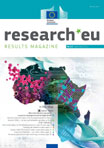 Special features:Africa: international cooperation, research for development and the digital divideOther highlights:New nomenclature for Biomphalaria species in Lake Victoria Sounding out bubbles in pipes Europe, South Africa look to water conservation Inspired by challenge - our robotic future Europeans push the bio-nano-technology envelope Issue 14 - July/August 2012
Languages: en (1,8 MB)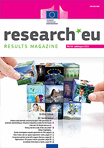 Special features:Creative and talented: nurturing Europe’s next generation of scientists and building an inclusive, innovative society for the futureOther highlights:Study investigates aquatic parasites on fish New motor can cut space exploration costs Innovative pellets to benefit organic farmers Open access: EU project results go public Invisibility field cloak a reality CERN Courier September 2012Volume 52 Issue 7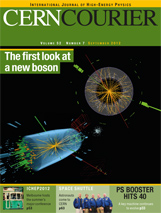 August 2012, Vol.3 No. 8 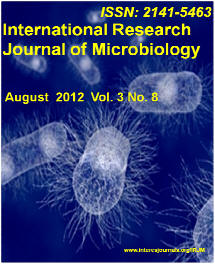 August 2012;Vol.2,No.6 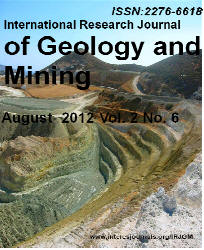 Internationl Research Journal of BiotechnologyAugust 2012;Vol.3(7) International Research Journal of Biotechnology (IRJOB) (ISSN:2141-5153) is a multidisciplinary peer-reviewed journal with reputable academics and experts as members of its Editorial Board. IRJOB is designed for the prompt publication of peer-reviewed articles in all areas of the subject. The journal articles will be accessed freely online. It covers from molecular biology and the chemistry of biological process to aquatic and earth environmental aspects, as well as computational applications, policy and ethical issues directly related to Biotechnology. Molecular biology, genetic engineering, microbial biotechnology, plant biotechnology, animal biotechnology, marine biotechnology, environmental biotechnology, biological processes, industrial applications, bioinformatics, biochemistry of the living cell, bioenergetics etc.Journal of Medicine and Medical SciencesAugust 2012;Vol.3(8) 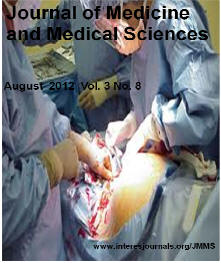 The Journal of Medicine and Medical Sciences (JMMS) is an Open Access, peer-reviewed journal that considers scientific papers in all areas of Medicine and Medical sciences. The journal is dedicated to increasing the depth of Medicine and Medical Sciences across disciplines with the ultimate aim of improving medical research. JMMS will cover all areas of basic, clinical, experimental, preventive and social medicine. Our dedicated technical and editorial team members from different fields of medicine ensures the quality and review standard of our publications. JMMS publishes original articles, brief reports, letters to editor and reviews. JMMS is currently accepting manuscripts; you can support this journal (JMMS) by sending your manuscripts to us or by joining her editorial team.Educational Research August 2012;Vol.3,No.8 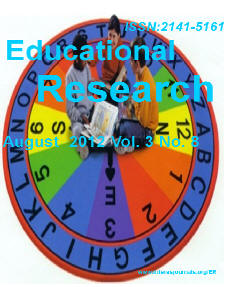 Educational Research (ER) (ISSN:2141-5161) publishes articles (monthly) in all subject areas in our open access journals. The Journal welcomes the submission of manuscripts that meet the general criteria of significance and scientific excellence. Papers will be published approximately one month after acceptance. All articles published in ER will be peer-reviewed. Our dedicated technical and editorial team members from different fields of Education Research ensures the quality and review standard of our publications. ER publishes original articles, letters to editor and reviews. ER is currently accepting manuscripts; you can support this journal (ER) by sending your manuscripts to us or by joining her editorial team.Internationl Research Journal of Pharmacy and PharmacologyJuly 2012;Vol.2,No.7 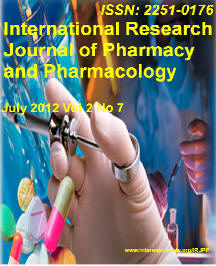 Internationl Research Journal of Arts and Social SciencesSeptember 2012;Vol.1,No.1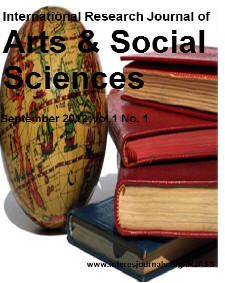 Review articles Megha Singh and Neelima MishraFelt obligation and ageing: a socio-cultural issue Int. Res. J. Arts Soc. Sci. 2012 1(1): 1-7 [Abstract] [Full Text-PDF] (78 KB)Petrilson Alan PinheiroCollaborative writing by means of digital tools: resignifying textual production in the School context Int. Res. J. Arts Soc. Sci. 2012 1(1): 8-21 [Abstract] [Full Text-PDF] (236 KB)IAU Horizons Volume 18, No.2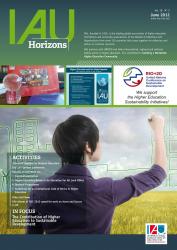 The thematic dossier of this issue, includes 26 articles, and explores the theme: The Contribution on Higher Education to Sustainable DevelopmentIn addition, this volume provides information on IAU on-going and new projects and includes the traditional rubrics of: News from Members; IAU Collaboration and Networking; New Publications, and the Global Calendar of Events of which a longer version is available onlineStarting dates and deadlines for receipt of applicationsStarting dates and deadlines for receipt of applicationsBeginning of traineeshipApplication period1 March15 August – 15 October (midnight)1 October15 March – 15 May (midnight)Internationl Research Journal of MicrobiologyInternationl Research Journal of Geology and Mining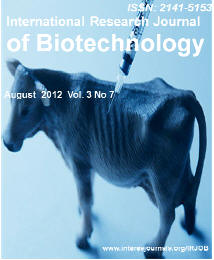 